Приложение 1Рабочий лист по теме «Дееепричастие»Составьте предложения на тему «Что делают герои?» по схеме в левом столбике.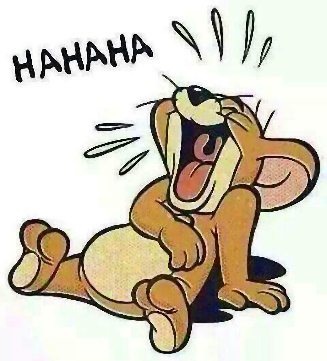 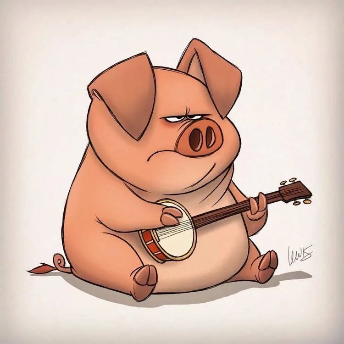 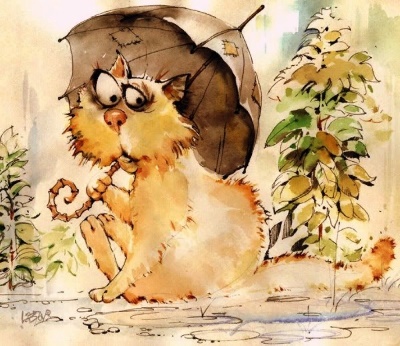 Найдите в предложениях деепричастия (слова, образованные от глагола и похожие на наречия).Егорушка лежал на спине и, заложив руки за голову, глядел вверх на небо. (А. Чехов)_______________________________________________________________________________________________________________________________Волки переходили пруд и стояли в камышах, нюхая жилой запах усадьбы. (А. Толстой)_______________________________________________________________________________________________________________________________Я был тронут до глубины сердца, увидя знакомые и незнакомые лица. (А. Пушкин)_______________________________________________________________________________________________________________________________Муромский, соблазняясь хорошею погодою, велел оседлать куцую кобылу. (А. Пушкин)_______________________________________________________________________________________________________________________________Деепричастие – это ___________________, которая обозначает _________________________ и отвечает на вопросы __________________? ____________________?Сравните предложения.Распределите предложения в таблице. Но дворня подняла смех увидевши его запачканную рожу и не удостоила его ответом. (Н.В.Гоголь)А между тем степь уже давно приняла их в свои зеленые объятия, и высокая трава обступивши скрыла их, и только козачьи черные шапки одни мелькали между ее колосьями. (Н.В.Гоголь)Под тонкими их корнями шныряли куропатки вытянув свои шеи. (Н.В.Гоголь)Бедная старушка лишённая последней надежды уныло поплелась в хату. (Н.В.Гоголь)Молодые козаки ехали смутно и удерживали слезы боясь отца своего, который, однако же, с своей стороны, тоже был несколько смущен, хотя не старался этого показать. (Н.В.Гоголь)Такими словами встретил старый Бульба двух сыновей своих учившихся в киевской бурсе и приехавших уже на дом к отцу. (Н.В.Гоголь)У них были только длинные чубы, за которые мог выдрать их всякий козак носивший оружие. (Н.В.Гоголь)Бедная старушка привыкшая уже к таким поступкам своего мужа печально глядела сидя на лавке. (Н.В.Гоголь)Вся музыка наполнявшая день утихала и сменялась другою. (Н.В.Гоголь)Поужинав козаки ложились спать пустивши по траве спутанных коней своих. (Н.В.Гоголь)_________ __________ и __________.__________ __________, ______________._________ __________ и __________.__________ __________, ______________._________ __________ и __________.__________ __________, ______________.Вернувшись, мы начали разбирать вещи.Вернувшись из дальнего путешествия, мы начали разбирать вещи.Отойдя, я смог позвонить родителям.Отойдя в сторону от шумной толпы, я смог позвонить родителям.Отец, смеясь, рассказывал маме о своем дне. Отец, громко смеясь, рассказывал маме о своем дне.С одиночными причастиямиС одиночными деепричастиямиС причастными оборотамиС деепричастными оборотами